Державна установа 
«Центр громадського здоров’я Міністерства охорони здоров’я України» оголошує конкурс на відбір консультанта з юридичних питань пілотного проекту з впровадження використання подвійних швидких (експрес) тестів для діагностики ВІЛ та сифілісу в антенатальних клініках, з подальшою імплементацією в систему охорони здоров'я України в рамках програми Глобального фонду прискорення прогресу у зменшенні тягаря туберкульозу та ВІЛ-інфекції в УкраїніНазва позиції: Консультант з юридичних питань пілотного проекту з впровадження використання подвійних швидких (експрес) тестів для діагностики ВІЛ та сифілісу в антенатальних клініках, з подальшою імплементацією в систему охорони здоров'я УкраїниКількість позицій: 35 Рівень зайнятості: часткова Інформація щодо установи:Головним завданнями Державної установи «Центр громадського здоров’я Міністерства охорони здоров’я України» (далі – Центр) є діяльність у сфері громадського здоров’я. Центр виконує лікувально-профілактичні, науково-практичні та організаційно-методичні функції у сфері охорони здоров’я з метою забезпечення якості лікування хворих на cоціально -небезпечні захворювання, зокрема ВІЛ/СНІД, туберкульоз, наркозалежність, вірусні гепатити тощо, попередження захворювань в контексті розбудови системи громадського здоров’я. Центр приймає участь в розробці регуляторної політики і взаємодіє з іншими міністерствами, науково-дослідними установами, міжнародними установами та громадськими організаціями, що працюють в сфері громадського здоров’я та протидії соціально небезпечним захворюванням. Завдання: Консультує з юридичних питань реалізації пілотного проекту з впровадження використання подвійних швидких (експрес) тестів для діагностики ВІЛ та сифілісу в антенатальних клініках, з подальшою імплементацією в систему охорони здоров'я України (далі – Пілот).Здійснює юридичну експертизу проектів документів Пілоту.Участь у тренінгах з впровадження використання подвійних швидких (експрес) тестів для діагностики ВІЛ та сифілісу в антенатальних клініках.Професійні та кваліфікаційні вимоги:Вища освіта у сфері права; Практичний стаж роботи за фахом не менше п’яти років;Досвід роботи у сфері медичного права – аналіз нормативно-правових актів, консультування з питань медичної діяльності та/або надання медичної допомоги;Досвід у питаннях розробки законодавчих та нормативно-правових актів; взаємодії з органами державної виконавчої влади з питань супроводу та погодження проектів законів та  нормативно – правових актів, а також з реєстрації наказів в Міністерстві юстиції України тощо.Досвід у підготовці аналітичних звітів; проведенні робочих зустрічей, тренінгів; Знання ділової української мови;Резюме мають бути надіслані на електронну адресу: vacancies@phc.org.ua, із копією на v.martsynovska@phc.org.uа В темі листа, будь ласка, зазначте: «405-2021 Консультант з  юридичних питань пілотного проекту з впровадження використання подвійних швидких (експрес) тестів для діагностики ВІЛ та сифілісу в антенатальних клініках, з подальшою імплементацією в систему охорони здоров'я України»Термін подання документів – до 5 жовтня 2021 року, реєстрація документів 
завершується о 18:00.Державна установа «Центр громадського здоров’я Міністерства охорони здоров’я України»  залишає за собою право повторно розмістити оголошення про вакансію, скасувати конкурс на заміщення вакансії, запропонувати посаду зі зміненими обов’язками чи з іншою тривалістю контракту.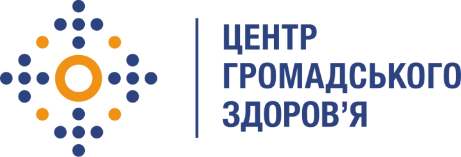 